HOLLYWOOD GOLF CLUB LTD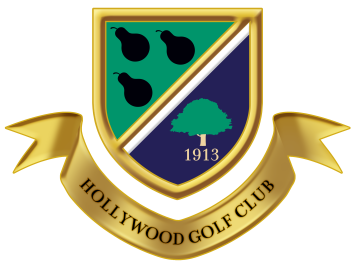 Hollywood Lane, Hollywood, Birmingham, B47 5PPTel: 0121 430 8544MEN’S SENIORS OPEN - ENTRY FORMFriday 11th June 2021Individual Stableford Full Handicap Index Limit for Prizes – max 28,   2 DivisionsMembers £10.00 Each. Visitors £20.00 EachName …………………………………………………..   Tel No ………………………….Address ……………………………………………………………………………………...Email(PLEASE PRINT CLEARLY)…………………………………………………………………Club …………………………………………………….  Handicap ….……………………If possible I would like to play with…………………………………………. of ……………………………….………..…………………………………………. of …………………………………………Preferred Start Time (not guaranteed) ………….  Early entries will receive prioritySigned …………………………………………..  Date …………………………………….Payment can be made by cheque payable to Hollywood Golf Club Ltd or by debit card by telephoning the Secretary on 0121 430 8544 option 1.-------------------------------------------------------------------------------------------------------------------------------Hollywood Golf Club Ltd – Men’s Seniors Open – Friday 11th June 2021Name ………………………………………………    Fee Received ………………………Time Allocated ……………………………………Signed ……………………………………………..    Date ………………………………..A valid CONGU Handicap certificate must be produced prior to play on the dayEntry forms may also be downloaded from our website: www.hollywoodgolfclub.co.uk or Email: secretary@hollywoodgolfclub.co.ukPlease observe the Dress Code at all timesPrize winners will be expected to attend the presentation